«Русская зима 2016»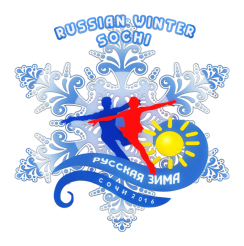 16 – 21 февраля 2016 г.любительские соревнования по фигурному катанию на конькахИнформационное письмо 4а.Уважаемые, любители фигурного катания!Мы понимаем ваше желание поскорее определиться с гостиницей для проживания на время соревнований, но задержка информации по гостиницам связана не с нерасторопностью Оргкомитета, а с ожиданием ответа от администрации филиала ООО «Свод Интернешнл». На сегодняшний день для размещения Оргкомитета, судей и участников рассматриваются три варианта:1ый - «Пик Отель» (бывший «Рэдиссон») и  «Поляна 1389» (Олимпийская деревня, апартаменты). «Поляна 1389» находится в непосредственной близости от «ОКЦ Галактика», что удобно для участников. Указанные отели и ОКЦ «Галактика», где находится соревновательная площадка, находятся в едином ведомстве «Газпрома». Сейчас ведутся переговоры о снижении цен на проживание в «Поляне 1389» для участников наших соревнований. 2ой - отель «Мелодия гор», предлагаемый нам туристическим агентством.3ий – отель «Олимп», также предлагаемый нам туристическим агентством.ВСЕ отели работают на 100% предоплате!!! Наши соревнования попадают на высокий сезон, когда свободные и бюджетные места в любом отеле, уходят очень быстро.Оргкомитет, рассмотрев большое количество предложений и, взяв за основу удобность расположения к соревновательной арене и по критерию «цена – качество»,  принял решение:1. На данный момент предложить вариант размещения в «Пик Отеле». И при удачном для нас решении вопроса с ценами и наличием мест в «Поляне 1389» будет возможен последующий перенос (для желающих!) заявок из «Пик Отеля» в «Поляну 1389», т.к. это одно ведомство и нами обговорена такая возможность.2. Предложить размещение в ГК «Мелодии гор», но без возможности перенести размещение, как в предыдущем случае. 3.  Предложить участникам список бюджетных отелей и пансионов для самостоятельного размещения.Отказы и изменения в бронировании будут рассматриваться в рамках Договора, что Вы будете заключать при бронировании, перед оплатой проживания. Договор будет Вам представлен при получении Вашей заявки по форме, в которой необходимо указать:название гостиницыФИ участникаФИ размещающихся лиц (включая или не включая участника)категорию номера (с указанием раздельной или совмещённой кровати)даты проживания (количество ночей)время заездаЗаявки присылайте на е-мэйл: silver-dream@inbox.ru с ОБЯЗАТЕЛЬНОЙ пометкой «Размещение» в теме письма. Дальнейшие действия - при получении Вашей Заявки на размещение и зависят от выбранного отеля.Схема Горно-туристического комплекса «Газпром»:http://krasnaya-polyana-sochi.ru/wp-content/uploads/map_of_ski_tracks_2014_new.jpgОписание отелейГК «Пик Отель» http://peakhotel.ru/В ведении Газпрома. Расположен в 15минутах езды на легковом транспорте от соревновательной арены.Через каждые 30 мин ходят бесплатные шатлы от отеля до ОКЦ «Галактика».В наличии:Стандартный номер с двуспальной кроватью.Однокомнатный номер площадью 23-25кв м, с прихожей и ванной комнатой. Одноместное размещение – 4000 руб./сутки. Двухместное размещение – 5000 руб./сутки.Дополнительное место – 2500 руб./чел/сутки.Стандартный номер 2 односпальными кроватями. Однокомнатный номер площадью 23-25кв м, с прихожей и ванной комнатой.Двухместное размещение – 5000 руб./сутки.Дополнительное место – 2500 руб./чел/сутки.В стоимость входит: проживание, Wi - Fi во всех номерах, сейфы в номерах, 3-х разовое питание (возможность взять ланч-бокс с обедом с собой).ГК «Поляна 1389» http://polyana1389.ru/В ведении Газпрома. Расположен в 15 минутной езды на канатной дороге (гондольный 8ми-местный подъёмник) от соревновательной арены до станции Приют «Псехако», где расположен отель. Подъёмник до отеля работает круглосуточно.Информация об отеле и о возможности размещения в нём будут в ближайшее время.Отель «МЕЛОДИЯ ГОР»http://www.peakhotel.info/Расположен в 15 минутах ходьбы от соревновательной арены.Удобное расположение прямо у ЖД станции «Роза хутор».В наличии:Стандартный 2х-местный номер БЕЗ возможности доп кровати.Двухместное размещение – 5000 руб./сутки.Стандартный 2х-местный УЛУЧШЕННЫЙ номер С возможностью доп кровати.Двухместное размещение – 6000 руб./сутки.Дополнительное место – 2000 руб./чел/сутки.Стандартный 3х-местный номер С возможностью доп кровати.Трёхместное размещение – 6000 руб./сутки.Доп. место – 2000 рублей. В стоимость входит: проживание, Wi-Fi во всех номерах, сейфы в номерах, завтрак «шведский стол», чай в течении дня до 23.00Отель «ОЛИМП»http://lazurny.ru/hotels/detail/180/Расположен в поселке Эсто-Садок, в самом центре горнолыжного курорта.Находится в 10минутах езды на легковом транспорте от соревновательной арены.В наличии: Стандартный 2х-местный номер С возможностью доп. кровати.Двух-местное размещение – 4800 руб./сутки.Дополнительное место – 2000 руб./чел/сутки.Семейный 4х-местный номер С возможностью доп. кроватиЧетырёх-местное размещение - 8000 руб./сутки.Дополнительное место – 2000 руб./чел/сутки.В стоимость входит: проживание, Wi-Fi во всех номерах, комплексный завтрак.Полезная информация и карта со схемами маршрутов автобусов и электричек Красной поляныhttp://krasnaya-polyana-sochi.ru/Бюджетное размещение:Гостиница «Пирамида»Сайт: www.poliken.ruе-мэйл: poliken@sochi.comБерезовая ул.55, Красная Поляна, Россиятел +7(988) 503 40 43администратор  Ирина 8(918) 401-14-78тел. факс 8(8622)-67-04-79Отель RIDERS' LODGEСайт: www.riderslodge.ruБронирование: +7 (862) 241-92-45
Цена: от 990 руб./чел.
Отель «ПриютПанды»Сайт: www.pandahotel.ruБронирование: +7 (938) 454-12-12 
Цена: от 800 руб./чел
Гостевой дом "Gorilla Snow Camp"Адрес: пос. Эсто-Садок, ул. Березовая, 66Бронирование: +7 (938) 8733378Цена: от 750 руб./местоМансардные номера на ул. ЛистопаднаяАдрес: ул. Листопадная, 7Бронирование: +7 (918) 407-5913Цена: от 1000 руб./чел/суткиХостел «Rider's House»Бронирование: +7 (938) 103-44-71Цена: от 1000 руб.
2х-комн. квартира на ул. ЛистопаднойСтоимость в сутки за комнату: 2200 руб./сутки/квартира
Тел.: +7 (918) 407-5913Апарт-Отель «Горная Резиденция»Стоимость: от 2000 руб./сутки/номер
Тел.: +7 (8622) 27-01-00
е-мэйл: gornaya.reservation@mail.ruГостевой дом в Эсто-СадкеСтоимость: от 2800 руб./2мест номер/сутки
Тел.: 8 (988) 144-08-64 Квартиры в Доме «Аибга Клаб»Сайт: clck.ru/9RceH 
Бронирование: +7(988)234-3391 
Цена: от 5 000 руб./сутки/квартира Гостевой дом "Добрый Дом"Сайт: www.myhouse11.ru 	Email: vale-kp@yandex.ruАдрес: Эсто-Садок, ул. Переселенческая, 11Телефоны: +7 (938) 400 0576 (Валентина); +7 (938) 438 1824  (Лучия)«Маршрут Бюро» гостевой домАдрес: п. Эсто-Садок, у. Олимпийская, 22аБронирование: +7 (906) 436 3319 Цена: От 900 руб./чел/сутки«ЭстонSki приют» эко-комплексСайт: skipriut.ru/Бронирование: +7 (928) 902-2525Цена: от 4000 руб. в сутки за домУспехов Вам в подготовке к соревнованиям! ДОБРЫХ  ВАМ  СТАРТОВ! И  ИНТЕРЕСНОГО   ПРЕБЫВАНИЯ   В  КРАСНОЙ   ПОЛЯНЕ!С  уважением, Оргкомитет соревнований «Русская зима 2016»,   16/11-2015.